Naam medewerker:	     Functie:		     Afdeling:		     Naam leidinggevende:	     Datum:			     Tip: lees meer over het invullen van dit formulier op Ondernemenmetpersoneel.nl/exitgesprek-formulier.Handtekening medewerker:			Handtekening leidinggevende: 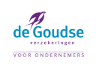 Dit formulier wordt je aangeboden door De Goudse Verzekeringen. Ondernemen Met Personeel is een initiatief van De Goudse Verzekeringen. Het is dé startplek voor alle ondernemers die willen groeien met personeel. 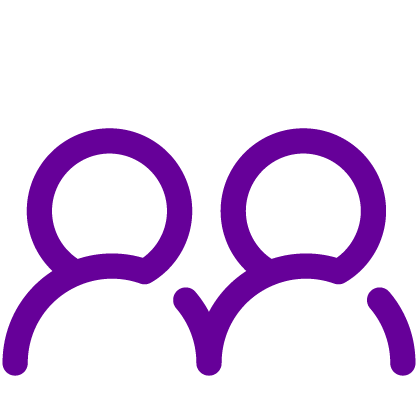 Formulier exitgesprek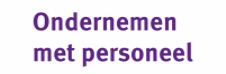 Wat vond je van je taken binnen het bedrijf?Was er genoeg variatie en uitdaging in het werk?Verbeterpunten bedrijfWat vond je van de arbeidsomstandigheden?Kon je het werk goed uitvoeren? Wat vond je van de werkdruk?Verbeterpunten bedrijfWat vond je van de arbeidsverhoudingen?Hoe verliep de samenwerking met leidinggevenden en collega’s?Verbeterpunten bedrijfWat vond je van de arbeidsvoorwaarden?Zoals werktijden, het loon en secundaire arbeidsvoorwaarden?Verbeterpunten bedrijfWas er genoeg ruimte voor persoonlijke ontwikkeling?Wat was er nodig geweest om te blijven? (Is terugkeer mogelijk?)Verbeterpunten bedrijfHeb je nog tips voor ons bedrijf?Wat kunnen we verbeteren in de bedrijfsvoering?Verbeterpunten bedrijfAfronding
Moeten er nog dingen geregeld worden voor je vertrek?ActiepuntenAfspraken n.a.v. exitgesprekWie + wanneer